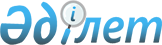 Об очередном призыве граждан Республики Казахстан на срочную воинскую службу в апреле-июне и октябре-декабре 2012 года
					
			Утративший силу
			
			
		
					Постановление акимата Каратальского района Алматинской области от 19 марта 2012 года N 69. Зарегистрировано Управлением юстиции Каратальского района Департамента юстиции Алматинской области 10 апреля 2012 года N 2-12-191. Утратило силу постановлением акимата Каратальского района Алматинской области от 16 марта 2013 года N 86      Сноска. Утратило силу постановлением акимата Каратальского района Алматинской области от 16.03.2013 N 86.      Примечание РЦПИ:

      В тексте сохранена авторская орфография и пунктуация.       

В соответствии с подпунктом 8) пункта 1 статьи 31 Закона Республики Казахстан от 23 января 2001 года "О местном государственном управлении и самоуправлении в Республике Казахстан", пунктом 3 статьи 27, пунктом 1 статьи 28, статьи 31 Закона Республики Казахстан от 16 февраля 2012 года "О воинской службе и статусе военнослужащих", Указом Президента Республики Казахстан от 01 марта 2012 года N 274 "Об увольнении в запас военнослужащих срочной воинской службы, выслуживших установленный срок воинской службы, и очередном призыве граждан Республики Казахстан на срочную воинскую службу в апреле-июне и октябре-декабре 2012 года" и Постановления Правительства Республики Казахстан от 12 марта 2012 года N 326 "О реализации Указа Президента Республики Казахстан от 01 марта 2012 года N 274 "Об увольнении в запас военнослужащих срочной воинской службы, выслуживших установленный срок воинской службы, и очередном призыве граждан Республики Казахстан на срочную воинскую службу в апреле-июне и октябре-декабре 2012 года", районный акимат ПОСТАНОВЛЯЕТ:



      1. Акимам города и сельских округов организовать и обеспечить очередной призыв в апреле-июне и октябре-декабре 2012 года граждан мужского пола в возрасте от восемнадцати до двадцати семи лет, не имеющих права на отсрочку или освобождение от призыва, а также граждан, отчисленных из учебных заведений, не достигших двадцати семи лет и не выслуживших установленные сроки воинской службы по призыву, через призывной участок государственного учреждения "Отдел по делам обороны Каратальского района Алматинской области" расположенного по адресу село Бастобе, улица Юн Сергея, дом 22.



      2. Образовать районную призывную комиссию для проведения призыва граждан на воинскую службу согласно приложению 1.



      3. Утвердить график призыва граждан на воинскую службу согласно приложению 2.



      4. Акимам города и сельских округов в период призыва в ряды вооруженных сил в апреле-июне и октябре-декабре 2012 года организовать оповещение и доставку граждан на призывной участок.



      5. Начальнику государственного учреждения "Отдел внутренних дел Каратальского района" Абилгазиеву Ергали Курманалиевичу (по согласованию) в пределах своих полномочий организовать поиск и доставку граждан, уклоняющихся от исполнения воинской обязанности, организовать работу по охране общественного порядка на призывном участке в период призыва и отправки призывников.



      6. Признать утратившим силу постановление акимата Каратальского района от 01 апреля 2011 года N 53 "О проведении организации и обеспечении очередного призыва граждан Республики Казахстан на срочную военную службу в апреле-июне и октябре-декабре 2011 года" (зарегистрировано в управлении юстиции Каратальского района в Реестре государственной регистрации нормативных правовых актов от 08 апреля 2011 года за N 2-12-171, опубликованное в районной газете "Каратал" от 22 апреля 2011 года N 22).



      7. Контроль за выполнением настоящего постановления возложить на заместителя акима района Байтаева Кулпаш Измухановне.



      8. Настоящее постановление вступает в силу со дня государственной регистрации в органах юстиции и вводится в действие по истечении десяти календарных дней после дня его первого официального опубликования.      Аким района                                С. Дюсембинов      СОГЛАСОВАНО:      Главный врач

      государственного казенного

      предприятия "Центральная

      районная больница

      Каратальского района"                      Кумаров Биржан Аскарович

      19 марта 2012 года      Начальник государственного

      учреждения "отдела внутренних

      дел Каратальского района"                  Абилгазиев Ергали Курманалиевич

      19 марта 2012 года      Начальник государственного

      учреждения "отдела по делам

      обороны Каратальского района"              Асылбеков Ержан Сансызбаевич

      19 марта 2012 года

Приложения 1

к постановлению акимата от

19 марта 2012 года N 69

"Об очередном призыве

граждан Республики Казахстан на

срочную воинскую службу в

апреле-июне и октябре-

декабре 2012 года" 

Состав районной призывной комиссии      Сноска. Приложение 1 в редакции постановления акимата Каратальского района Алматинской области от 02.10.2012 N 266 (вводится в действие по истечении десяти календарных дней после его первого официального опубликования).

Приложения 2

к постановлению акимата от

19 марта 2012 года N 69

"Об очередном призыве

граждан Республики Казахстан на

срочную воинскую службу в

апреле-июне и октябре-

декабре 2012 года" 

График очередного призыва граждан на срочную воинскую службу
					© 2012. РГП на ПХВ «Институт законодательства и правовой информации Республики Казахстан» Министерства юстиции Республики Казахстан
				Байтаева Кулпаш ИзмухановнаЗаместитель акима

государственного учреждения

"Аппарат акима Каратальского

района", председатель призывной

комиссии;Усербаев Акназар СламжановичНачальник государственного

учреждения "Отдел по делам

обороны Каратальского района",

заместитель председателя

призывной комиссии;Члены комиссии:Члены комиссии:Жулунов Асхат БолатхановичЗаместитель начальника

государственного учреждения

"Отдел внутренних дел

Каратальского района"Оязбаева Жанетта СейткалиевнаПредседатель медицинской

призывной комиссии, заместитель

главного врача государственного

казенного предприятия

"Центральная районная больница"Омаргалиева Алмагуль

ТемиргалиевнаМедицинская сестра

государственного казенного

предприятия "Центральная районная

больница", секретарь призывной

комиссииNНаименование

сельских округовапрельапрельапрельапрельапрельапрельмаймаймаймайОктябрьОктябрьОктябрьОктябрьОктябрьОктябрьОктябрьНоябрьНоябрьНоябрьНоябрьНоябрьNНаименование

сельских округов245910111117182234589121678914211г. Уштобе+++++2Балпыкский с/о++++3Бастобинскии с/о++++4Елтайский с/о++++5Ескелдинский с/о++++6Канбактинский с/о++++7Жолбарыс

батырский с/о++++8Кызылбалыкский с/о++++9Айтубиский с/о++++10Тастобинский с/о++++